Nombre de Asignatura: Historia, Geografía y Ciencias Sociales.Nombre de la Unidad: Nos ubicamos en el espacio. Fecha: Semana del Lunes 30 de marzo al Domingo 5 de abrilTexto del EstudianteDibujando un planoObjetivo: Profundizar el conocimiento de lateralidad. Importante: Antes de realizar la guía observar el siguiente video:https://www.youtube.com/watch?v=3wdLezvyPQIUbicación en el espacio: arriba, abajo, izquierda, derecha. Videos educativos para niños. Completa el dibujo según las instrucciones.Dibuja:Un pájaro arriba del árbol.Tres flores a la derecha del árbol.Una pelota delante del árbol. Un gato a la izquierda del árbol. 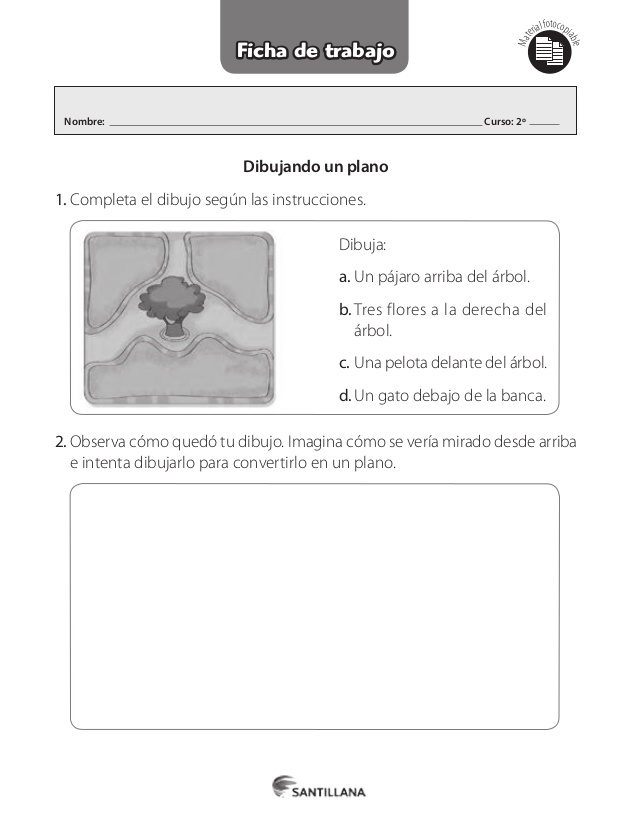 Observa cómo quedó tu dibujo. Imagina cómo se vería mirado desde arriba e intenta dibujarlo para convertirlo en  un plano. Observa el plano.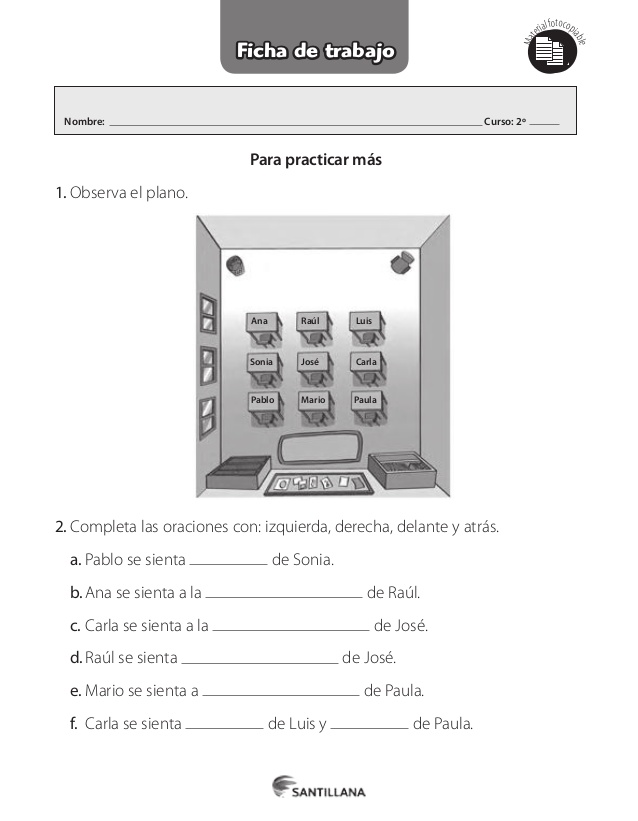 Completa las oraciones con: izquierda, derecha, delante y atrás.Pablo se sienta ___________________ de Sonia.Ana se sienta a la __________________ de Raúl.Carla se sienta a la __________________de José.Raúl se sienta _____________________ de José.Mario se sienta a ___________________ de Paula.Carla se sienta________________ de Luis y ____________de Paula. Planos y MapasObjetivo: Leer planos simples de su entorno, utilizando puntos de referencia y categorías de posición relativa y simbología pictórica. Lee la siguiente información:Los planos y los Mapas se leenLos planos son representaciones sencillas de lugares relativamente pequeños como una casa, escuela, pueblo o ciudad. Los espacios geográficos más grandes como una región, país o continente se representan con mapas. Para leer un plano o mapa pon atención, entre otras cosas, en el título y la simbología.En planos y mapas se representan los elementos de la realidad con símbolos. Para saber qué representan los símbolos en el mapa, observa el cuadro de la simbología, donde se explica lo que cada símbolo representa. Pon especial atención en el significado de las líneas, puntos y áreas en un mapa. Observa el siguiente plano. Luego, responde las preguntas. 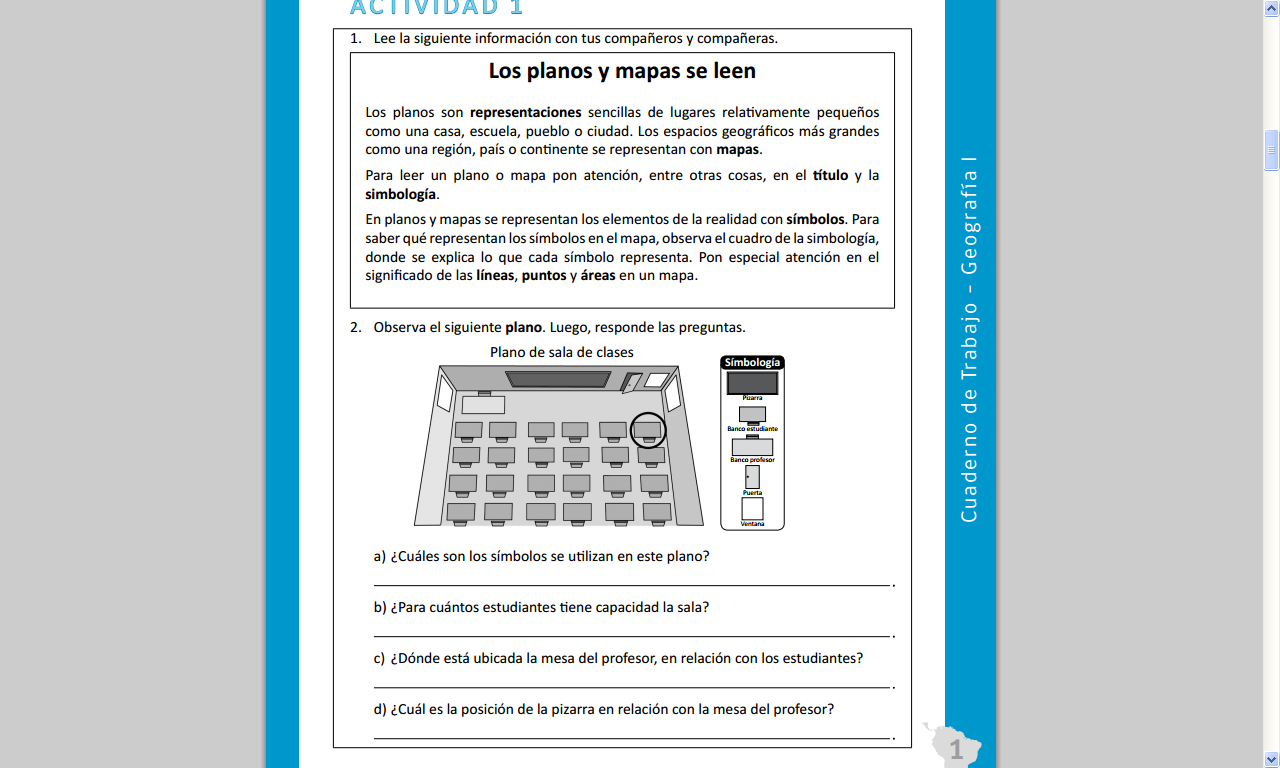 ¿Cuáles son los símbolos que se utilizan en este plano?     ______________________________________________________¿Para cuantos estudiantes tiene capacidad la sala?     ______________________________________________________     ______________________________________________________¿Dónde está ubicada la mesa del profesor, en relación con los estudiantes?     ______________________________________________________      _____________________________________________________¿Cuál es la posición de la pizarra en relación con la mesa del profesor?       ___________________________________________________________________________Páginas del libroActividad14 Actividad 1 responder en el cuaderno.15Paso 3 responder en el cuaderno.Actividad 2 comentar junto a un familiar. 16Leer y comprender.  17Leer y comprender. Realizar actividad 4 y 5 en el cuaderno. 